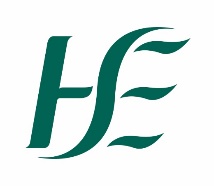 Health & Safety Risk Assessment FormHealth & Safety Risk Assessment FormHealth & Safety Risk Assessment FormRef:CF:005:07:T RE: Generic Risk Assessment FormRE: Generic Risk Assessment FormRE: Generic Risk Assessment FormIssue date:October 2017Revised Date:October 2023Author(s):National Health & Safety FunctionNational Health & Safety FunctionNational Health & Safety FunctionLegislationUnder Section 19 of the Safety, Health and Welfare at Work Act, 2005 and associated Regulations, it is the duty of the employer to identify the hazards and assess the associated risks in the workplace. All risk assessments must be in writing and the necessary control measures to eliminate or minimise the risks documented and implemented.Under Section 19 of the Safety, Health and Welfare at Work Act, 2005 and associated Regulations, it is the duty of the employer to identify the hazards and assess the associated risks in the workplace. All risk assessments must be in writing and the necessary control measures to eliminate or minimise the risks documented and implemented.Under Section 19 of the Safety, Health and Welfare at Work Act, 2005 and associated Regulations, it is the duty of the employer to identify the hazards and assess the associated risks in the workplace. All risk assessments must be in writing and the necessary control measures to eliminate or minimise the risks documented and implemented.Note:When conducting risk assessments consideration should be paid to the risk presented and the means of avoiding and mitigating any such risk so far as is reasonably practicable.It is the responsibility of local management to implement any remedial actions identified.When conducting risk assessments consideration should be paid to the risk presented and the means of avoiding and mitigating any such risk so far as is reasonably practicable.It is the responsibility of local management to implement any remedial actions identified.When conducting risk assessments consideration should be paid to the risk presented and the means of avoiding and mitigating any such risk so far as is reasonably practicable.It is the responsibility of local management to implement any remedial actions identified.Generic Risk Assessment Form Generic Risk Assessment Form Generic Risk Assessment Form Generic Risk Assessment Form Generic Risk Assessment Form Generic Risk Assessment Form Generic Risk Assessment Form Generic Risk Assessment Form Generic Risk Assessment Form Generic Risk Assessment Form Generic Risk Assessment Form Generic Risk Assessment Form Generic Risk Assessment Form Generic Risk Assessment Form Division:Division:Division:Division:Division:Division:Source of Risk:Source of Risk:Source of Risk:Source of Risk:Source of Risk:Source of Risk:Source of Risk:Source of Risk:HG/CHO/NAS/Function:HG/CHO/NAS/Function:HG/CHO/NAS/Function:HG/CHO/NAS/Function:HG/CHO/NAS/Function:HG/CHO/NAS/Function:Primary Impact Category:Primary Impact Category:Primary Impact Category:Primary Impact Category:Primary Impact Category:Primary Impact Category:Primary Impact Category:Primary Impact Category:Hospital Site/Service:Hospital Site/Service:Hospital Site/Service:Hospital Site/Service:Hospital Site/Service:Hospital Site/Service:Risk Type:Risk Type:Risk Type:Risk Type:Risk Type:Risk Type:Risk Type:Risk Type:Dept/Service Site:Dept/Service Site:Dept/Service Site:Dept/Service Site:Dept/Service Site:Dept/Service Site:Name of Risk Owner (BLOCKS):Name of Risk Owner (BLOCKS):Name of Risk Owner (BLOCKS):Name of Risk Owner (BLOCKS):Name of Risk Owner (BLOCKS):Name of Risk Owner (BLOCKS):Name of Risk Owner (BLOCKS):Name of Risk Owner (BLOCKS):Date of Assessment:Date of Assessment:Date of Assessment:Date of Assessment:Date of Assessment:Date of Assessment:Signature of Risk Owner:Signature of Risk Owner:Signature of Risk Owner:Signature of Risk Owner:Signature of Risk Owner:Signature of Risk Owner:Signature of Risk Owner:Signature of Risk Owner:Unique ID No:Unique ID No:Unique ID No:Unique ID No:Unique ID No:Unique ID No:Risk Co-Ordinator:Risk Co-Ordinator:Risk Co-Ordinator:Risk Co-Ordinator:Risk Co-Ordinator:Risk Co-Ordinator:Risk Co-Ordinator:Risk Co-Ordinator:Objective being impacted: Objective being impacted: Objective being impacted: Objective being impacted: Objective being impacted: Objective being impacted: Risk Assessor(s):Risk Assessor(s):Risk Assessor(s):Risk Assessor(s):Risk Assessor(s):Risk Assessor(s):Risk Assessor(s):Risk Assessor(s):HAZARD & RISK DESCRIPTIONHAZARD & RISK DESCRIPTIONHAZARD & RISK DESCRIPTIONEXISTING CONTROL MEASURESEXISTING CONTROL MEASURESEXISTING CONTROL MEASURESEXISTING CONTROL MEASURESACTIONS [ADDITIONAL CONTROLS] REQUIREDACTIONS [ADDITIONAL CONTROLS] REQUIREDACTIONS [ADDITIONAL CONTROLS] REQUIREDACTIONS [ADDITIONAL CONTROLS] REQUIREDACTION OWNERACTION OWNERDUE DATEInherent RiskInherent RiskInherent RiskResidual Risk Residual Risk Residual Risk Residual Risk Target Risk Target Risk Target Risk Risk Status Risk Status Risk Status Risk Status Likelihood  [1-5]Impact [1-5] Rating[Likelihood x Impact]Likelihood[1-5]Impact [1-5]Rating[Likelihood x Impact]Rating[Likelihood x Impact]Likelihood[1-5]Impact  [1-5]Rating[Likelihood x Impact]Open Open Monitor Closed